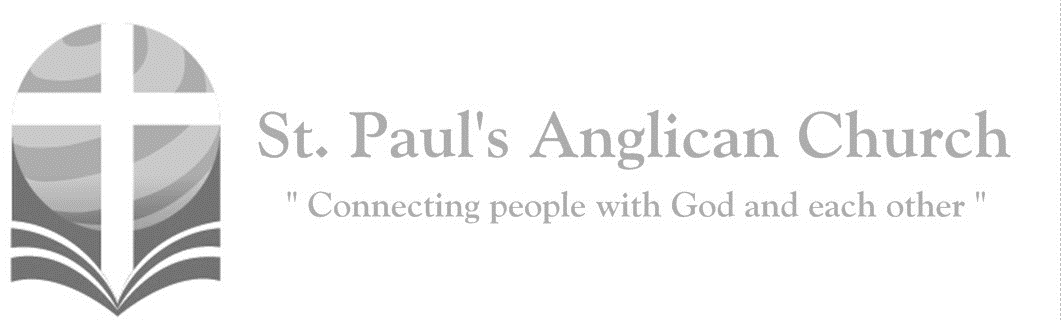 Open our hearts, O Lord, to give heed to what is said by your Son. (Acts 16:14b)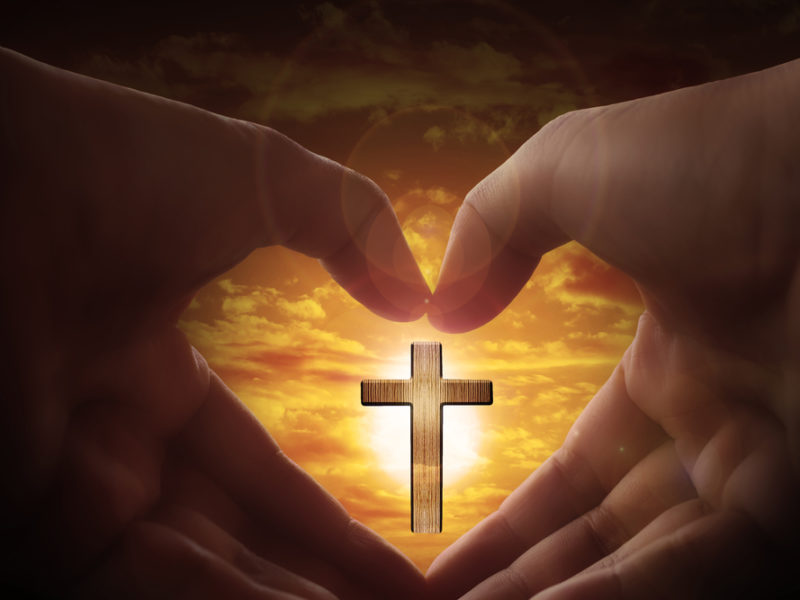 Service of Instructed Eucharist: Today’s service is an Instructed Eucharist. The purpose of this service is to provide some of the historical and theological significance behind what we do as part of the Anglican Liturgy. Throughout this bulletin, there will be certain texts with gray highlight to help describe our actions. Rev. Myron will also provide a fair bit of verbal instruction. The goal of this service is to give us all a better appreciation of the elements of our Anglican service.Liturgy is our communal work. The word “liturgy” is derived from the Greek leitourgia, which indicates “the work of/for the people.” We gather for our weekly Eucharist Service because we have work to do. We are called by God’s Spirit to witness to God’s presence and work in the world and to worship Father, Son, and Holy Spirit with our minds, bodies, and our spirits. It is our response, as a community, to God’s grace to us in Jesus, made known to us by the power of the Holy Spirit. We come to work and to witness, and to hear from God and meet Jesus. We worship not just with our hearts or our minds, but also with our bodies. As a rule, we Anglicans indicate this by assuming various postures: “Kneel for prayer, stand for praise, sit for instruction.”Opening Song: Praise My Soul the King of HeavenPraise my soul the King of heaven
To His feet thy tribute bring
Ransomed, healed, restored, forgiven
Who like thee His praise should sing
Praise Him, Praise Him
Praise Him, Praise Him
Praise the everlasting KingPraise Him for His grace and favour
To our fathers in distress
Praise Him, still the same forever
Slow to chide and swift to bless
Praise Him, Praise Him
Praise Him, Praise Him
Glorious in His faithfulnessFather-like He tends and spares us
Well our feeble frame He knows
In His hands He gently bears us
Rescues us from all our foes
Praise Him, Praise Him
Praise Him, Praise Him
Widely as His mercy flowsAngels in the height adore Him
Ye behold Him face to face
Sun and moon bow down before Him
Dwellers all in time and space
Praise Him, Praise Him
Praise Him, Praise Him
Praise with us the God of graceThe Gathering of the CommunityWe are the church, the ekklēsia (Greek word for church) – the ones “called out” by God’s Spirit to be God’s Church. We have been scattered throughout the week, but now we come together in response to God’s invitation. As we assemble, we ‘become’ the church. We have been called to come together in one place, to bring our lives to be more than we were, to become a new community with a new life. Celebrant: 	The grace of our Lord Jesus Christ, and the love of God, and the fellowship of the Holy Spirit, be with you all.People:	And also with you. Celebrant: 	Almighty God,All:	to you all hearts are open, all desires known, and from you no secrets are hidden. Cleanse the thoughts of our hearts by the inspiration of your Holy Spirit that we may perfectly love you, and worthily magnify your holy name; through Christ our Lord. Amen.Celebrant: 	Almighty God, you have created the heavens and the earth, and ourselves in your image. Teach us to discern your hand in all your works and to serve you with reverence and thanksgiving; through Jesus Christ our Lord, who is alive and reigns with you and the Holy Spirit, one God, now and for ever.People:	Amen.The Liturgy of the WordWe meet Jesus – who is God and shows us what God looks like – in the Holy Scriptures, the Word of God. We read and listen to God’s Word written, and we listen and hear God’s Word proclaimed to us in the preaching.The Reading of ScriptureWe sit and listen to God’s Word being read. First Reading: Exodus 16:2-15The whole congregation of the Israelites complained against Moses and Aaron in the wilderness. The Israelites said to them, "If only we had died by the hand of the LORD in the land of Egypt, when we sat by the fleshpots and ate our fill of bread; for you have brought us out into this wilderness to kill this whole assembly with hunger." Then the LORD said to Moses, "I am going to rain bread from heaven for you, and each day the people shall go out and gather enough for that day. In that way I will test them, whether they will follow my instruction or not. On the sixth day, when they prepare what they bring in, it will be twice as much as they gather on other days." So Moses and Aaron said to all the Israelites, "In the evening you shall know that it was the LORD who brought you out of the land of Egypt, and in the morning you shall see the glory of the LORD, because he has heard your complaining against the LORD. For what are we, that you complain against us?" And Moses said, "When the LORD gives you meat to eat in the evening and your fill of bread in the morning, because the LORD has heard the complaining that you utter against him--what are we? Your complaining is not against us but against the LORD." Then Moses said to Aaron, "Say to the whole congregation of the Israelites, 'Draw near to the LORD, for he has heard your complaining.'" And as Aaron spoke to the whole congregation of the Israelites, they looked toward the wilderness, and the glory of the LORD appeared in the cloud. The LORD spoke to Moses and said, "I have heard the complaining of the Israelites; say to them, 'At twilight you shall eat meat, and in the morning you shall have your fill of bread; then you shall know that I am the LORD your God.'" In the evening quails came up and covered the camp; and in the morning there was a layer of dew around the camp. When the layer of dew lifted, there on the surface of the wilderness was a fine flaky substance, as fine as frost on the ground. When the Israelites saw it, they said to one another, "What is it?" For they did not know what it was. Moses said to them, "It is the bread that the LORD has given you to eat.Reader: 	The Word of the Lord. 	People: 	Thanks be to God.Canticle: Psalm 105:1-6, 37-451 Give thanks to the Lord and call upon his name; *make known his deeds among the peoples.2 Sing to him, sing praises to him, *and speak of all his marvellous works.3 Glory in his holy name; *let the hearts of those who seek the Lord rejoice.4 Search for the Lord and his strength; *continually seek his face.5 Remember the marvels he has done, *his wonders and the judgements of his mouth,6 O offspring of Abraham his servant, *O children of Jacob his chosen.37 He led out his people with silver and gold; *in all their tribes there was not one that stumbled.38 Egypt was glad of their going, *because they were afraid of them.39 He spread out a cloud for a covering *and a fire to give light in the night season.40 They asked, and quails appeared, *and he satisfied them with bread from heaven.41 He opened the rock, and water flowed, *so the river ran in the dry places.42 For God remembered his holy word *and Abraham his servant.43 So he led forth his people with gladness, *his chosen with shouts of joy.44 He gave his people the lands of the nations, *and they took the fruit of others’ toil,45 That they might keep his statutes *and observe his laws. Hallelujah!Prayer: God of our salvation, through the death and resurrection of Jesus Christ, you have fulfilled your promise to our ancestors in the faith to redeem the world from slavery and to lead us into the promised land. Grant us living water from the rock and bread from heaven, that we may survive our desert pilgrimage and praise you for ever, through Jesus Christ our Redeemer. AmenSecond Reading: Philippians 1:21-30For to me, living is Christ and dying is gain. If I am to live in the flesh, that means fruitful labor for me; and I do not know which I prefer. I am hard pressed between the two: my desire is to depart and be with Christ, for that is far better; but to remain in the flesh is more necessary for you. Since I am convinced of this, I know that I will remain and continue with all of you for your progress and joy in faith, so that I may share abundantly in your boasting in Christ Jesus when I come to you again. Only, live your life in a manner worthy of the gospel of Christ, so that, whether I come and see you or am absent and hear about you, I will know that you are standing firm in one spirit, striving side by side with one mind for the faith of the gospel, and are in no way intimidated by your opponents. For them this is evidence of their destruction, but of your salvation. And this is God's doing. For he has graciously granted you the privilege not only of believing in Christ, but of suffering for him as well – since you are having the same struggle that you saw I had and now hear that I still have.Reader: 	The Word of the Lord. 	People: 	Thanks be to God.Processional Chorus – 10,000 ReasonsBless the Lord, O my soul, O my soul
Worship His holy name
Sing like never before, O my soul
I'll worship Your holy name The Gospel ReadingThe Gospel is typically walked out into the middle of people, to symbolize the Jesus, the Word of God, God’s Good News (Gospel) to us, became flesh and lived among us.Reader:	The Lord be with you.People:	And also with you.Reader:	The Holy Gospel of our Lord Jesus Christ according to St. Matthew.People:	Glory to you, Lord Jesus Christ.Gospel Reading: Matthew 20:1-16"For the kingdom of heaven is like a landowner who went out early in the morning to hire laborers for his vineyard. After agreeing with the laborers for the usual daily wage, he sent them into his vineyard. When he went out about nine o'clock, he saw others standing idle in the marketplace; and he said to them, 'You also go into the vineyard, and I will pay you whatever is right.' So they went. When he went out again about noon and about three o'clock, he did the same. And about five o'clock he went out and found others standing around; and he said to them, 'Why are you standing here idle all day?' They said to him, 'Because no one has hired us.' He said to them, 'You also go into the vineyard.' When evening came, the owner of the vineyard said to his manager, 'Call the laborers and give them their pay, beginning with the last and then going to the first.' When those hired about five o'clock came, each of them received the usual daily wage. Now when the first came, they thought they would receive more; but each of them also received the usual daily wage. And when they received it, they grumbled against the landowner, saying, 'These last worked only one hour, and you have made them equal to us who have borne the burden of the day and the scorching heat.' But he replied to one of them, 'Friend, I am doing you no wrong; did you not agree with me for the usual daily wage? Take what belongs to you and go; I choose to give to this last the same as I give to you. Am I not allowed to do what I choose with what belongs to me? Or are you envious because I am generous?' So the last will be first, and the first will be last."Reader:	The Gospel of Christ.People:	Praise to you, Lord Jesus Christ.Worship Through Song All that we do in the Eucharistic liturgy is worship. We sing praises to God and stand as we raise our voices.10,000 ReasonsVerse 1The sun comes up It's a new day dawning
It's time to sing Your song again
Whatever may pass And whatever lies before me
Let me be singing When the evening comes(Chorus) Bless the Lord O my soul, O my soul
Worship His holy name
Sing like never before, O my soul
I'll worship Your holy nameYou're rich in love And You're slow to anger
Your name is great And Your heart is kind
For all Your goodness I will keep on singing
Ten thousand reasons For my heart to find (To Chorus)And on that day When my strength is failing
The end draws near And my time has come
Still my soul Will sing Your praise unending
Ten thousand years And then forevermore (To Chorus)Jesus, Be the CentreJesus, be the Centre
Be my Source, be my Light
JesusJesus, be the centre
Be my hope, be my song
Jesus(Chorus) Be the fire in my heart
Be the wind in these sails
Be the reason that I live
Jesus, JesusJesus, be my vision
Be my path, be my guide
Jesus (To Chorus)Only by Grace(Chorus) Only by grace can we enter
Only by grace can we stand
Not by our human endeavour
But by the blood of the Lamb
Into Your presence You call us
You call us to come
Into Your presence You draw us
And now by Your grace we come
Now by Your grace we comeLord if You mark our transgressions
Who would stand
Thanks to Your grace we are cleansed
By the blood of the Lamb (To Chorus)Listening TimeThis is unique to us at the Anglican Parish of St Paul. This is a time in our service where we acknowledge God’s presence among us by God’s Spirit and we listen to what God’s Spirit may be saying to us. If anyone receives an upbuilding word from God for us, they are free to share that aloud with us all.Sermon by the Rev. Dr. Myron B. Penner – Sermon Notes:In the sermon, God’s Word is proclaimed. The preacher proclaims what God is saying to us here, now.________________________________________________________________________________________________________________________________________________________________________________________________________________________________________________________________________________________________________________________________________________________________________________________________________________________________________________________________________________________________________________________________________________________________________________________________________________________________________________________________________________________________________________________________________________________________________________________________________________________________________________________________________________________________________________________________________________________________________________________________________________________________________________________________________________________________________________________________________________________________________________________________________________________________________________________________________Affirmation of Faith – The Apostle’s CreedAfter hearing God’s Word read and proclaimed, we stand and affirm together the faith of our Baptism. Reciting the creed together is a personal and communal statement of our shared faith.Celebrant:	Let us confess our faith, as we say,All:	I believe in God, the Father almighty, Creator of heaven and earth. I believe in Jesus Christ, his only Son, our Lord. He was conceived by the power of the Holy Spirit and born of the Virgin Mary. He suffered under Pontius Pilate, was crucified, died and was buried. He descended to the dead. On the third day, he rose again. He ascended into heaven and is seated at the right hand of the Father. He will come again to judge the living and the dead. I believe in the Holy Spirit, the holy catholic Church, the communion of saints, the forgiveness of sins, the resurrection of the body, and the life everlasting. Amen.Prayers of the PeopleThese prayers are a faith-filled response from the community to all we have heard – the Scripture readings, the hymns, the Gospel, the sermon, and the creed. This is our time to respond to God and to speak to God. One member of the community calls to mind our whole lives as a community and helps us to offer ourselves to God. We speak to God about real matters within our lives, the church, and the government; we pray for local and global peace and justice, we remember those who are ill and those who have died. Leader:	In peace let us pray to the Lord, saying, “Lord, have mercy.” For peace from on high and for our salvation, let us pray to the Lord.All:		Lord, have mercy.Leader:	For the peace of the whole world, for the welfare of the holy Church of God, including those in the St. Paul’s Cycle of Prayer: Scott Morgan and Adele Bossé-Morgan and Jordan, Paige, Jenna, and Kaitlin; Laurier and Margot Byer; Paul Dowie; and Darlene Hergert; as well as all of those in the Anglican Cycle of Prayer; and for the unity of all, let us pray to the Lord. All:		Lord, have mercy.Leader:	For our bishops, and for all the clergy and people, let us pray to the Lord.All:		Lord, have mercy.Leader:	For our Missionary of the Month, the Cyangugu Diocese in Rwanda, the leadership of Wilber Mugabe (s. Jane) in the Cyangugu Diocese, as well as the students returning to classes and those managing the RDIS housing program in Rwanda, let us pray to the Lord.All:		Lord, have mercy.Leader:	For Elizabeth our Queen, for the leaders of the nations, and for all in authority, let us pray to the Lord.All:		Lord, have mercy.Leader:	For this the city of Edmonton and for every city and community, and for those who live in them in faith, let us pray to the Lord.All:		Lord, have mercy.Leader:	For good weather, and for abundant harvests for all to share, let us pray to the Lord.All:		Lord, have mercy.Leader:	For those who travel by land, water, or air, for the sick and the suffering, for prisoners and captives, and for their safety, health, and salvation, let us pray to the Lord.All:		Lord, have mercy.Leader:	For our deliverance from all affliction, strife, and need, let us pray to the Lord.All:		Lord, have mercy.Leader:	For the absolution and remission of our sins and offences, let us pray to the Lord.All:		Lord, have mercy.Leader:	For all who have died, let us pray to the Lord.All:		Lord, have mercy.Leader:	Remembering all the saints, we commit ourselves, one another, and our whole life to Christ our God.All:		To you, O Lord.Leader:	Almighty God, you have given us grace at this time with one accord to make our common supplications to you, and you have promised through your well-beloved Son that when two or three are gathered together you will hear their requests. Fulfil now our desires and petitions, as may be best for us, granting us in this world knowledge of your truth, and in the age to come eternal life; for you, Father, are good and loving, and we glorify you through your Son Jesus Christ our Lord, in the Holy Spirit, now and for ever. All:		Amen.Confession of SinIt is both important and healthy for us to acknowledge the ways that we and our world are broken and shaped by sin and to accept our need of forgiveness. Liturgy is our training ground, and this part of it is a place in which we learn how to say “sorry” or “I forgive you” when we have hurt or been hurt by another. This is a crucial moment in the liturgy as we move to the Eucharistic Table: we do not come on because we deserve it, but because God has reconciled us to God’s self in Jesus and made it possible for us to come.Celebrant:	Dear friends in Christ, God is steadfast in love and infinite in mercy; he welcomes sinners and invites them to his table. Let us confess our sins, confident in God’s forgiveness.Silent ConfessionCelebrant: 	Most merciful God,All:	we confess that we have sinned against you in thought, word, and deed, by what we have done and by what we have left undone. We have not loved you with our whole heart; we have not loved our neighbours as ourselves. We are truly sorry and we humbly repent. For the sake of your Son Jesus Christ, have mercy on us and forgive us, that we may delight in your will, and walk in your ways, to the glory of your name. Amen.Celebrant:	Almighty God have mercy upon you, pardon and deliver you from all your sins, confirm and strengthen you in all goodness and keep you in eternal life through Jesus Christ our Lord.People:	Amen.The PeaceAt the Peace, we proclaim that we are at peace with God and we demonstrate that we are at peace with our brothers and sisters as we come to the Eucharistic Table. It is an encounter, a reconciliation, and an anticipation. As an encounter it reminds us that we meet Christ in others and without that encounter it is impossible to meet God. As a reconciliation, it is a sign that even though we live in the midst of deep divisions, we are reconciled and offer peace to each other, because we have been reconciled to God in Jesus. And as anticipation it reminds us that the moments of peace and unity we have experienced are but a glimpse of God’s kingdom that is yet to come.Celebrant:  	The peace of the Lord be always with you.People:  	And also with you. The Liturgy of the SacramentWe do not only meet Jesus in the Word, we also meet him by faith in the Sacrament of his body and blood. The Liturgy of the Sacrament follows Jesus’s command to his disciples to remember his last meal with them (a Passover Seder) each time they gather. We read in the Gospels that Jesus “took bread” and “blessed it” and after supper “took a cup of wine” and “gave thanks” over it. These acts provide the form of our Eucharist.Prayer Over the GiftsWe give back to God from the gifts God has given us. As we present our financial gifts and place a cruet of wine and a basket of bread on the altar, we are truly offering ourselves to God so that we may be instruments of God’s work in the world. Our time, efforts, and resources continue to support the work of helping people in need around our community and around the world.Celebrant:	God of power,All:	the glory of your works fills us with wonder and awe. Accept our offering this day, and help us to live in peace and harmony with all your creation, for the sake of Jesus Christ our Lord. Amen.Celebrant: 	The Lord be with you. People: 	And also with you.Celebrant:	Lift up your hearts.People: 	We lift them to the Lord.Celebrant:	Let us give thanks to the Lord our God.People:	It is right to give our thanks and praise.Celebrant: 	We give you thanks and praise, almighty God, through your beloved Son, Jesus Christ, our Saviour and Redeemer. He is your living Word, through whom you have created all things. By the power of the Holy Spirit he took flesh of the Virgin Mary and shared our human nature. He lived and died as one of us, to reconcile us to you, the God and Father of all. In fulfilment of your will he stretched out his hands in suffering, to bring release to those who place their hope in you; and so he won for you a holy people. He chose to bear our griefs and sorrows, and to give up his life on the cross, that he might shatter the chains of evil and death, and banish the darkness of sin and despair. By his resurrection he brings us into the light of your presence. Now with all creation we raise our voices to proclaim the glory of your name.All:        	(Said) Holy, holy, holy Lord, God of power and might, 
heaven and earth are full of your glory. Hosanna in the highest. 
Blessed is he who comes in the name of the Lord. 
Hosanna in the highest.Celebrant: 	Holy and gracious God, accept our praise, through your Son our Saviour Jesus Christ; who on the night he was handed over to suffering and death, took bread and gave you thanks, saying, “Take, and eat: this is my body which is broken for you.” In the same way he took the cup, saying, “This is my blood which is shed for you. When you do this, you do it in memory of me.” Remembering, therefore, his death and resurrection, we offer you this bread and this cup, giving thanks that you have made us worthy to stand in your presence and serve you. We ask you to send your Holy Spirit upon the offering of your holy Church. Gather into one all who share in these sacred mysteries, filling them with the Holy Spirit and confirming their faith in the truth, that together we may praise you and give you glory through your Servant, Jesus Christ. All glory and honour are yours, Father and Son, with the Holy Spirit in the holy Church, now and for ever.People:  	Amen.Celebrant:    	As our Saviour taught us, let us pray,All:        	(Said) Our Father in heaven, hallowed be your name. Your kingdom come, your will be done, on earth as in heaven. Give us today our daily bread. Forgive us our sins as we forgive those who sin against us. Save us from the time of trial, and deliver us from evil. For the kingdom, the power, and the glory are yours, now and for ever. Amen.Celebrant:	We break this bread to share in the body of Christ. All: 	We, being many, are one body, for we all share in the one bread.Celebrant:  	The gifts of God for the People of God.People:	Thanks be to God.The CommunionThe Communion, or Eucharist, is often called “The Great Thanksgiving,” as that is the meaning of the Greek word eucharistia, from which we get our English word “eucharist.” This is also called our Communion, because we commune with Jesus and those around us as we remember his death in the way that he asked us to. Thanksgiving is the most appropriate posture for us as God’s creatures, because everything we have is a gift. The Eucharist Prayer retells the story of God’s redemption and God’s love for us. We hear how God did not leave us alone in our sin, but acts to rescue us.
Please listen carefully to the verbal instructions given. You are welcome to receive communion or come forward for a blessing. Gluten-free wafers are also available. Please sanitize your hands as you approach the front of the church. If you prefer to receive a blessing, please fold your arms over your chest. If you would like to make an offering, please do so after you take the bread.Lamb of GodThis prayer reminds us that Jesus is the Lamb of God, our sacrifice for sin. We ask Jesus to have mercy on us.(Said by congregation) Lamb of God, you take away the sins of the world. Lamb of God, you take away the sins of the world. Lord have mercy, Christ have mercy, Lord have mercy on us.Communion Music  - InstrumentalPrayer After Communion This time of prayer begins to prepare us for going back out into our daily lives. We take a moment to enter into reflective silence. It is time to refocus on the purpose of our gathering as a community. Together we offer the Prayer After Communion, a prayer of thanksgiving that sums up what God has done with us in the liturgy and stresses that our worship has prepared us for our daily mission in the world.Celebrant:	Ruler of the universe,All:	the glory of your works fills us with wonder and awe. Accept our offering this day, and help us to live in peace and harmony with all your creation, for the sake of Jesus Christ our Lord. Amen.Celebrant:    	Glory to God, All:	whose power, working in us, can do infinitely more than we can ask or imagine. Glory to God from generation to generation, in the Church and in Christ Jesus, for ever and ever. Amen.BlessingThe priest offers a blessing which pronounces God’s love and favour on the community. Many of us sign ourselves with the cross as we hear the words: “... and the blessing of God almighty, Father, the Son, and the Holy Spirit…”, affirming that it is through cross that we are reconciled to God and know God as Three-In-One. We then affirm the blessing with an “Amen.”Congregational Announcements (Rev. Myron)Closing Song: Blessed AssuranceBlessed assurance, Jesus is mine
O what a foretaste of glory divine
Heir of salvation, purchase of God
Born of His Spirit, washed in His blood(Chorus) This is my story, this is my song
Praising my Savior all the day long
This is my story, this is my song
Praising my Savior all the day longPerfect submission, perfect delight
Visions of rapture now burst on my sight
Angels descending, bring from above
Echoes of mercy, whispers of love(To Chorus)Perfect submission, all is at rest
I in my Savior am happy and blest
Watching and waiting, looking above
Filled with His goodness, lost in His love(To Chorus)The DismissalThe dismissal functionally brings the service to an end, but it really is more than a concluding “Good-bye, leave the building now.” Rather, we are being commissioned to go forth and bring Jesus Christ, whom we have heard and received, into the world. In one sense, this final instruction is one of the most important, since it reminds all of us who have assembled to go forth and live the gospel. We have not been instructed and fed merely for our own sake, but for the life of the world. Equipped with the Word and nourished with the Sacrament, we go out into the world in the name of Christ.
Celebrant:	Go forth into the world, rejoicing in the power of the Spirit.All:		Thanks be to God. Amen.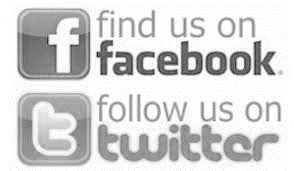 